Информационная карта участника краевого конкурса «Учитель года Кубани – 2014»(основной конкурс)ОвчаренкоКирилл ПавловичПравильность сведений, представленных в информационной карте, подтверждаю:  ______________ (_______________________________)  ___________________________                               Овчаренко Кирилл Павлович                     (подпись)                                                     (фамилия, имя, отчество участника) «____» __________20___г.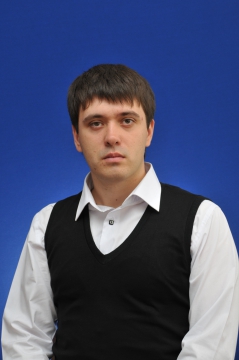 Общие сведенияОбщие сведенияОбщие сведенияМуниципальное образование Муниципальное образование Новокубанский районНаселенный пункт Населенный пункт город НовокубанскДата рождения (день, месяц, год)Дата рождения (день, месяц, год)21 августа 1986г.Место рождения Место рождения г.ЧимкентАдрес личного сайта, страницы на сайте образовательного учреждения, блога и т. д., где можно познакомиться с участником и публикуемыми им материаламиАдрес личного сайта, страницы на сайте образовательного учреждения, блога и т. д., где можно познакомиться с участником и публикуемыми им материаламиhttp://nvkshool1.ucoz.ru/index/stranica_uchastnika_konkursa_quot_uchitel_goda_2014_quot/0-41Адрес школьного сайта в ИнтернетеАдрес школьного сайта в Интернетеhttp://nvkshool1.ucoz.ru2. Работа2. Работа2. РаботаМесто работы (наименование образовательного учреждения в соответствии с уставом) Место работы (наименование образовательного учреждения в соответствии с уставом) Муниципальное общеобразовательное бюджетное учреждение средняя общеобразовательная школа №1 г.Новокубанска муниципального образования Новокубанский районЗанимаемая должность Занимаемая должность Учитель Преподаваемые предметы Преподаваемые предметы История и обществознание Классное руководство в настоящеевремя, в каком классе Классное руководство в настоящеевремя, в каком классе Классный руководитель 9 «Б» классаОбщий трудовой педагогический стаж (полных лет на момент заполнения анкеты) Общий трудовой педагогический стаж (полных лет на момент заполнения анкеты) 5 лет Квалификационная категория Квалификационная категория I категория Почетные звания и награды (наименования и даты получения) Почетные звания и награды (наименования и даты получения) нетПреподавательская деятельность по совместительству (место работы и занимаемая должность) Преподавательская деятельность по совместительству (место работы и занимаемая должность) 3. Образование3. Образование3. ОбразованиеНазвание и год окончания учреждения профессионального образования Название и год окончания учреждения профессионального образования Армавирский государственный педагогический университет, .Специальность, квалификация по диплому Специальность, квалификация по диплому Учитель истории Дополнительное профессиональное образование за последние три года (наименования образовательных программ, модулей, стажировок и т. п., места и сроки их получения) Дополнительное профессиональное образование за последние три года (наименования образовательных программ, модулей, стажировок и т. п., места и сроки их получения) Курсы повышения квалификации по теме «Федеральный государственный образовательный стандарт ООО и освоение предметной области «Общественно-научные предметы» (ГБОУ КК ККИДППО, 108 часов, 2014 год)Знание иностранных языков (укажите уровень владения) Знание иностранных языков (укажите уровень владения) Английский язык на уровне школьной программыУченая степеньУченая степеньнетНазвание диссертационной работы (работ) Название диссертационной работы (работ) Основные публикации (в т.ч. брошюры, книги)Основные публикации (в т.ч. брошюры, книги)4. Общественная деятельность4. Общественная деятельность4. Общественная деятельностьУчастие в общественных организациях (наименование, направление деятельности и дата вступления)Участие в общественных организациях (наименование, направление деятельности и дата вступления)Член партии «Единая Россия» с 2011 годаУчастие в деятельности управляющего (школьного) советаУчастие в деятельности управляющего (школьного) советаЧлен Совета школы5. Семья5. Семья5. СемьяСемейное положение (фамилия, имя, отчество и профессия супруги)Семейное положение (фамилия, имя, отчество и профессия супруги)Женат. Супруга: Овчаренко Мария Иосифовна, социальный работникДети (имена и возраст)Дети (имена и возраст)Дочь: Овчаренко Аделина Кирилловна (2 года)6. Досуг6. Досуг6. ДосугХобби Хобби игра «Что? Где? Когда?»Спортивные увлечения Спортивные увлечения Волейбол, футболСценические талантыСценические таланты7. Контакты7. Контакты7. КонтактыМобильный телефон с междугородним кодом Мобильный телефон с междугородним кодом 89183409818Рабочая электронная почта Рабочая электронная почта school1@nk.kubannet.ruЛичная электронная почтаЛичная электронная почтаov4arenko_kirill@mail.ru8. Профессиональные ценности8. Профессиональные ценности8. Профессиональные ценностиПедагогическое кредо участника Я учу и учусь всегда сам. Я учитель!Я учу и учусь всегда сам. Я учитель!Почему нравится работать в школе Уча детей можно многому научиться самому. Дети не дают мне остановиться в развитии. Их стремление узнать, понять, проявить себя не оставляют места косности. Уча детей можно многому научиться самому. Дети не дают мне остановиться в развитии. Их стремление узнать, понять, проявить себя не оставляют места косности. Профессиональные и личностные ценности, наиболее близкие участникуПунктуальность, образованность, креативность, коммуникабельность, чувство юмора Пунктуальность, образованность, креативность, коммуникабельность, чувство юмора В чем, по мнению участника, состоит основная миссия победителя конкурса «Учитель года Кубани – 2014»Способствовать становлению новой школы, повышать  престиж педагогической профессии.Вдохновлять коллег, на постоянное развитие, самосовершенствование, вовлекать их в творческую деятельностьСпособствовать становлению новой школы, повышать  престиж педагогической профессии.Вдохновлять коллег, на постоянное развитие, самосовершенствование, вовлекать их в творческую деятельность9. Приложения9. Приложения9. ПриложенияСведения для проведения открытого урока (класс, предмет, перечень необходимого оборудования)9 класс, история, мультимедийное оборудование со звуком9 класс, история, мультимедийное оборудование со звукомПодборка цветных фотографий в электронном виде:   1. Портретная – 1 шт.;   2. Жанровая (с учебного занятия, внеклассного мероприятия, педагогического совещания и т. п.) – 5 шт.Представляется на компакт-диске в формате JPEG («*.jpg») с разрешением не менее 300 точек на дюйм без уменьшения исходного размераПредставляется на компакт-диске в формате JPEG («*.jpg») с разрешением не менее 300 точек на дюйм без уменьшения исходного размераИнтересные сведения об участнике, не раскрытые предыдущими разделами (не более 500 слов)Не публиковавшиеся ранее авторские статьи и разработки участника, которые хотел бы публиковать в средствах массовой информацииПредставляется на компакт-диске в формате DOC («*.doc») в количестве не более пятиПредставляется на компакт-диске в формате DOC («*.doc») в количестве не более пяти